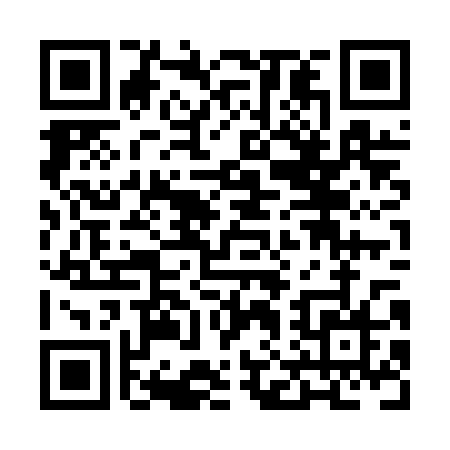 Prayer times for West New Annan, Nova Scotia, CanadaMon 1 Jul 2024 - Wed 31 Jul 2024High Latitude Method: Angle Based RulePrayer Calculation Method: Islamic Society of North AmericaAsar Calculation Method: HanafiPrayer times provided by https://www.salahtimes.comDateDayFajrSunriseDhuhrAsrMaghribIsha1Mon3:305:281:176:419:0611:052Tue3:315:291:186:419:0611:043Wed3:325:301:186:419:0611:034Thu3:335:301:186:419:0511:035Fri3:345:311:186:409:0511:026Sat3:355:321:186:409:0511:017Sun3:365:321:196:409:0411:008Mon3:385:331:196:409:0410:599Tue3:395:341:196:409:0310:5810Wed3:405:351:196:409:0310:5711Thu3:425:361:196:399:0210:5612Fri3:435:371:196:399:0110:5513Sat3:445:381:196:399:0110:5314Sun3:465:381:196:389:0010:5215Mon3:475:391:206:388:5910:5116Tue3:495:401:206:388:5810:4917Wed3:515:411:206:378:5810:4818Thu3:525:421:206:378:5710:4619Fri3:545:431:206:368:5610:4520Sat3:555:441:206:368:5510:4321Sun3:575:451:206:358:5410:4222Mon3:595:461:206:358:5310:4023Tue4:015:471:206:348:5210:3924Wed4:025:491:206:348:5110:3725Thu4:045:501:206:338:5010:3526Fri4:065:511:206:328:4910:3327Sat4:075:521:206:328:4710:3228Sun4:095:531:206:318:4610:3029Mon4:115:541:206:308:4510:2830Tue4:135:551:206:298:4410:2631Wed4:145:561:206:298:4310:24